Publicado en Madrid el 14/05/2021 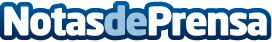 La prevención y eliminación de arrugas, principal reclamo de las cabinas de CryosenseEl colectivo de personas de mediana edad es uno de los que más ha crecido entre los usuarios de estas soluciones para proporcionar tratamientos de crioterapia seguros y eficientes, señalan los profesionales de Cryosense, quienes apuntan a su papel de prevención y eliminación de las arrugas como principal objetivo de quienes apuestan por esta técnicaDatos de contacto:Cryosense911 59 27 16Nota de prensa publicada en: https://www.notasdeprensa.es/la-prevencion-y-eliminacion-de-arrugas Categorias: Internacional Nacional Moda Medicina alternativa http://www.notasdeprensa.es